Muy Señora mía/Muy Señor mío,1	En relación con la Circular TSB 158, y conforme a lo dispuesto en la cláusula 9.2.1.1 de la Resolución 1 (Rev. Ginebra, 2022), me complace informarle de que el Grupo Regional de la Comisión de Estudio 3 para la Región Árabe (GRCE3-ARB) adoptó la siguiente decisión en su sesión plenaria, celebrada el 7 de marzo de 2024, con respecto al proyecto de texto del UIT-T que figura a continuación:2	La información disponible sobre patentes puede consultarse en línea en el sitio web del UIT-T.3	Los textos de las Recomendaciones publicadas previamente están disponibles en el sitio web del UIT-T en la dirección https://www.itu.int/itu-t/recommendations/.4	La UIT publicará lo antes posible el texto de la Recomendación aprobada.Atentamente,Seizo Onoe
Director de la Oficina de 
Normalización de las Telecomunicaciones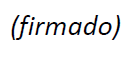 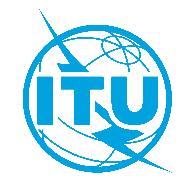 Unión Internacional de TelecomunicacionesOficina de Normalización de las TelecomunicacionesUnión Internacional de TelecomunicacionesOficina de Normalización de las TelecomunicacionesGinebra, 15 de marzo de 2024Ref.:Circular TSB 191SG3/MAA:–	las Administraciones de los Estados Miembros de la UniónCopia:–	a los Miembros de Sector del UIT-T;–	a los Asociados que participan en los trabajos de la Comisión de Estudio 3 del UIT-T;–	a las Instituciones Académicas de la UIT;–	al Presidente y a los Vicepresidentes de la Comisión de Estudio 3 del UIT-T;–	al Director de la Oficina de Desarrollo de las Telecomunicaciones;–	al Director de la Oficina de RadiocomunicacionesTel.:+41 22 730 6828A:–	las Administraciones de los Estados Miembros de la UniónCopia:–	a los Miembros de Sector del UIT-T;–	a los Asociados que participan en los trabajos de la Comisión de Estudio 3 del UIT-T;–	a las Instituciones Académicas de la UIT;–	al Presidente y a los Vicepresidentes de la Comisión de Estudio 3 del UIT-T;–	al Director de la Oficina de Desarrollo de las Telecomunicaciones;–	al Director de la Oficina de RadiocomunicacionesFax:+41 22 730 5853A:–	las Administraciones de los Estados Miembros de la UniónCopia:–	a los Miembros de Sector del UIT-T;–	a los Asociados que participan en los trabajos de la Comisión de Estudio 3 del UIT-T;–	a las Instituciones Académicas de la UIT;–	al Presidente y a los Vicepresidentes de la Comisión de Estudio 3 del UIT-T;–	al Director de la Oficina de Desarrollo de las Telecomunicaciones;–	al Director de la Oficina de RadiocomunicacionesCorreo-e:tsbsg3@itu.intA:–	las Administraciones de los Estados Miembros de la UniónCopia:–	a los Miembros de Sector del UIT-T;–	a los Asociados que participan en los trabajos de la Comisión de Estudio 3 del UIT-T;–	a las Instituciones Académicas de la UIT;–	al Presidente y a los Vicepresidentes de la Comisión de Estudio 3 del UIT-T;–	al Director de la Oficina de Desarrollo de las Telecomunicaciones;–	al Director de la Oficina de RadiocomunicacionesAsunto:Situación de la Recomendación regional UIT-T D.700R (D7_R_OTT) tras la reunión del Grupo Regional de la CE 3 del UIT-T para la Región Árabe (Kuwait, 6-7 de marzo de 2024)Situación de la Recomendación regional UIT-T D.700R (D7_R_OTT) tras la reunión del Grupo Regional de la CE 3 del UIT-T para la Región Árabe (Kuwait, 6-7 de marzo de 2024)NúmeroTítuloDecisiónD.700RPrincipios de gestión de los OTTAPROBADA